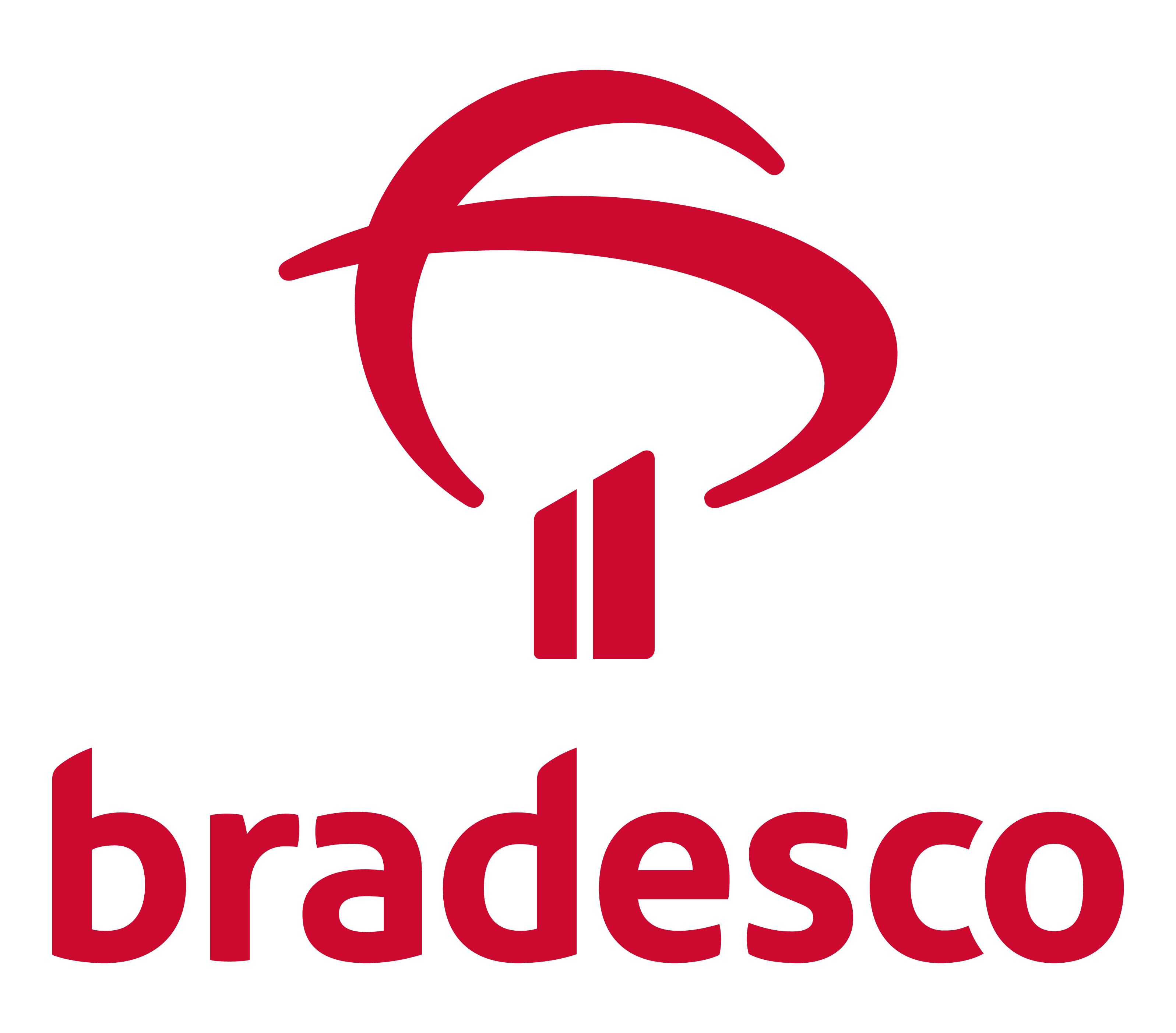 Bradesco Securities, Inc. 450 Park Avenue, 32nd FloorNew York, NY 10022<<First Name>> <<Last Name>>
<<Address1>> <<Address2>> 
<<City>>, <<State>> <<Zip>> <<Date>>Notice of Data BreachDear <<First Name>> <<Last Name>>,We are writing to inform you of a data security incident involving your personal information. Bradesco Securities, Inc. (“Bradesco”) takes the privacy and security of personal information very seriously. This is why we are notifying you of the incident, providing you with steps you can take to help protect your personal information, and offering you the opportunity to enroll in complimentary credit monitoring and identity protection services. Please note the section titled “What You Can Do” below. What Happened? Bradesco became aware of a cybersecurity incident on July 11, 2023, and immediately took steps to find out what happened. Upon discovery, we immediately took steps to lock down impacted systems and worked with a leading digital forensics and restoration team to analyze and remediate the incident. On July 15, 2023, following our subsequent review, we determined that a criminal actor gained access to and obtained some data from our network. Bradesco believes that the potentially affected data includes information with respect to certain of Bradesco’s employees in the United States. While we have no evidence that anyone’s data has been misused, out of an abundance of caution, we are providing you with this notification and complimentary credit monitoring and identity protection services.What Information Was Involved? The information involved may include your name and information you previously provided to Bradesco, including Social Security numbers, passports, and state identification or driver’s license numbers.What We Are Doing. As soon as we discovered the incident, we took the steps referenced above. We alsoimplemented additional security features to protect the network, including employing containment protocols to mitigate the threat and additional measures to ensure the integrity of our IT systems’ infrastructure and data, as well as the retention of cyber security experts and the use of enhanced security measures to address and mitigate the impact of the incident. We also notified FINRA and federal law enforcement and will assist their attempts to hold the perpetrators accountable.Additionally, we are offering you access to identity theft protection services at no charge for twenty-four (24) months through IDX, A ZeroFox Company. IDX identity protection services include: 24 months of Credit and CyberScan monitoring, a $1,000,000 insurance reimbursement policy, and fully managed identity theft recovery services. With this protection, IDX will help you resolve issues if your identity is compromised.What You Can Do. There is no evidence as yet that any of your personal information has been misused or further disclosed, although that is a possible consequence. Best practice in cybersecurity is to remain alert and you should therefore be especially vigilant as regards possible phishing attacks or other suspicious messages, emails or calls. You should report any suspicious activity to a relevant authority.Please review this letter carefully, along with the guidance included with this letter about additional steps you can take to protect your information. In particular, the attached guidance contains more information about identity protection services and credit monitoring services, which we are offering to all persons who have been affected by this incident, including you. You can enroll in IDX identity protection services, which are offered to you at no cost.To receive credit monitoring services, you must be over the age of 18 and have established credit in the United States, have a Social Security number in your name, and have a U.S. residential address associated with your credit file.We encourage you to enroll in free IDX identity protection services by going to https://app.idx.us/account-creation/protect, calling 1-800-939-4170, or scanning the QR image and using the Enrollment Code provided above. IDX representatives are available Monday through Friday from 9 am - 9 pm Eastern Time. Please note the deadline to enroll is November 21, 2023.Again, at this time, there is no evidence that your information has been misused. However, we encourage you to take full advantage of this service offering. For More Information. If you have questions about this letter or need assistance, please call 1-800-939-4170. You will find detailed instructions for enrollment on the enclosed Recommended Steps document. Also, you will need to reference the enrollment code at the top of this letter when enrolling, so please do not discard this letter.We sincerely regret any anxiety caused by this incident.Sincerely,Bradesco Securities, Inc. (Enclosure)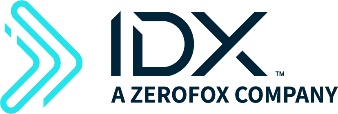 Recommended Steps to Help Protect Your Information1. Website and Enrollment. Scan the QR image or go to https://app.idx.us/account-creation/protect and follow the instructions for enrollment using your Enrollment Code provided at the top of the letter. 2. Activate the credit monitoring provided as part of your IDX identity protection membership. The monitoring included in the membership must be activated to be effective. Note: You must have established credit and access to a computer and the internet to use this service. If you need assistance, IDX will be able to assist you.3. Review your credit reports. We recommend that you remain vigilant by reviewing account statements and monitoring credit reports. Under federal law, you also are entitled every 12 months to one free copy of your credit report from each of the three major credit reporting companies. To obtain a free annual credit report, go to www.annualcreditreport.com or call 1-877-322-8228. You may wish to stagger your requests so that you receive a free report by one of the three credit bureaus every four months. If you discover any suspicious items and have enrolled in IDX identity protection, notify them immediately by calling or by logging into the IDX website and filing a request for help. If you file a request for help or report suspicious activity, you will be contacted by a member of our ID Care team who will help you determine the cause of the suspicious items. In the unlikely event that you fall victim to identity theft as a consequence of this incident, you will be assigned an ID Care Specialist who will work on your behalf to identify, stop and reverse the damage quickly. You should also know that you have the right to file a police report if you ever experience identity fraud. Please note that in order to file a crime report or incident report with law enforcement for identity theft, you will likely need to provide some kind of proof that you have been a victim. A police report is often required to dispute fraudulent items. You can report suspected incidents of identity theft to local law enforcement or to the Attorney General. 4. Place Fraud Alerts with the three credit bureaus. If you choose to place a fraud alert, we recommend you do this after activating your credit monitoring. You can place a fraud alert at one of the three major credit bureaus by phone and also via Experian’s or Equifax’s website. A fraud alert tells creditors to follow certain procedures, including contacting you, before they open any new accounts or change your existing accounts. For that reason, placing a fraud alert can protect you, but also may delay you when you seek to obtain credit. The contact information for all three bureaus is as follows:It is necessary to contact only ONE of these bureaus and use only ONE of these methods. As soon as one of the three bureaus confirms your fraud alert, the others are notified to place alerts on their records as well. You will receive confirmation letters in the mail and will then be able to order all three credit reports, free of charge, for your review. An initial fraud alert will last for one year.Please Note: No one is allowed to place a fraud alert on your credit report except you.5. Security Freeze. By placing a security freeze, someone who fraudulently acquires your personal identifying information will not be able to use that information to open new accounts or borrow money in your name. You will need to contact the three national credit reporting bureaus listed above to place the freeze. Keep in mind that when you place the freeze, you will not be able to borrow money, obtain instant credit, or get a new credit card until you temporarily lift or permanently remove the freeze. There is no cost to freeze or unfreeze your credit files.6. You can obtain additional information about the steps you can take to avoid identity theft from the following agencies. The Federal Trade Commission also encourages those who discover that their information has been misused to file a complaint with them.All US Residents: Identity Theft Clearinghouse, Federal Trade Commission, 600 Pennsylvania Avenue, NW Washington, DC 20580, https://consumer.ftc.gov, 1-877-IDTHEFT (438-4338), TTY: 1-866-653-4261.Arizona Residents: The Attorney General may be contacted at: 2005 N Central Ave, Phoenix, AZ 85004-2926; 1-602-542-5025; https://www.azag.gov.California Residents: Visit the California Office of Privacy Protection (www.oag.ca.gov/privacy) for additional information on protection against identity theft. Office of the Attorney General of California, 1300 I Street, Sacramento, CA 95814, Telephone: 1-800-952-5225.Connecticut Residents: The Attorney General may be contacted at: 165 Capitol Avenue, Hartford, CT 06106; 1-860-808-5318; https://portal.ct.gov/AG.Florida Residents: The Attorney General may be contacted at: The Capitol, PL-01 Tallahassee, FL 32399-1050; 1-850-414-3623; https://www.myfloridalegal.com.Maine Residents: The Attorney General may be contacted at: 6 State House Station, Augusta, ME 04333; 1-800-436-2131; https://www.maine.gov/ag/. New Jersey Residents: The Attorney General may be contacted at: 8th Floor, West Wing 25 Market StreetTrenton, NJ 08625-0080; 1-609-292-4925; https://www.njoag.gov.New York Residents: The Attorney General may be contacted at: Office of the Attorney General, The Capitol, Albany, NY 12224-0341; 1-800-771-7755; https://ag.ny.gov/.South Carolina Residents: The Attorney General may be contacted at 1000 Assembly Street, Room 519Columbia, S.C. 29201; 1-803-734-3970; https://www.scag.gov.Texas Residents: The Attorney General may be contacted at 300 W. 15th Street Austin, TX 78701; 1-512-463-2100; https://www.texasattorneygeneral.gov.Vermont Residents: The Attorney General may be contacted at: 109 State Street, Montpelier, VT 05609-1001; 1-800-649-2424; ago.cap@vermont.gov. 
Enrollment Code:   <<XXXXXXXX>>To Enroll, Scan the QR Code Below: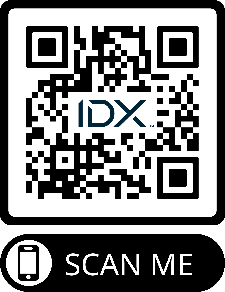 Or Visit:https://app.idx.us/account-creation/protectCredit Bureaus Equifax Fraud Reporting
1-866-349-5191
P.O. Box 105069
Atlanta, GA 30348-5069www.equifax.com Experian Fraud Reporting
1-888-397-3742
P.O. Box 9554
Allen, TX 75013www.experian.comTransUnion Fraud Reporting
1-800-680-7289
P.O. Box 2000
Chester, PA 19022-2000www.transunion.com 